III TORNEIG DE PÀDEL DE FESTA MAJOR NORMATIVAHi haurà categoria femenina i masculina.Els equips han d’estar formats de 2 jugadors/es.L’edat mínima per poder participar és de 14 anys complerts.Hi haurà una primera fase amb lligueta de 4 grups de 4 equips (si omplim el màxim de participants).La segona fase ja seran les semifinal que enfrontaran als 1rs classificats de cada grup. Creuarem al 1r del 1r grup amb el 1r del 3r grup i al 1r del 2n grup amb el 1r del 4rt grup. També hi haurà segona fase de consolació amb els 2ns, 3rs i 4rts classificats de cada grup.La final enfrontarà als guanyadors de les dues semifinals.La final es jugarà per la Festa Major. El dia i l’hora serà concretat per l’àrea de festes i cultura. La inscripció té un cost de 3€ per jugador/a. (A banda hi ha una assegurança per jugador de 22€. En cas de renunciar a l’assegurança s’haurà de dir en el moment de la inscripció). La inscripció es farà per la web www.ajuntamentdeseros.apuntat.cat. O per la app apuntat.com de l’ajuntament de Seròs. (per dubtes esports@seros.cat o 722865130)Les inscripcions començaran el dilluns 8 de maig fins al 5 de juny. L’Inici del torneig serà dissabte 10 de juny.La inscripció inclou 1 pot de pilotes per equip, i una bossa amb obsequis i la samarreta del torneig per cada jugador/a. Els obsequis (exceptuant el pot de pilotes) es donaran el dia de la final.Els partits es jugaran a les pistes de Seròs.Els partits s’hauran de pagar quan es faci la reserva de la pista.  Premis 1r equip: Trofeu + 1 val per import de 150€ per gastar en els centres de fisioteràpia locals.2n equip: Trofeu + 1 cuixa de pernilOrganitza:	Col·labora: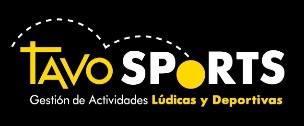 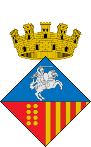 